♢　このファイルについて、お聞きになりたいこと、分からないことなどございましたら、下記までお気軽にお問い合わせください。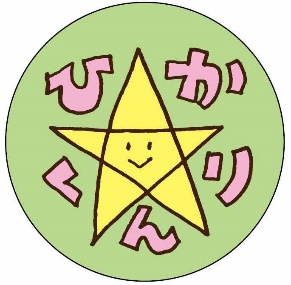 